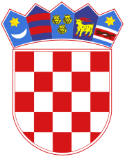     REPUBLIKA HRVATSKAOPĆINSKI SUD U PULI-POLAURED PREDSJEDNIKA SUDAKranjčevićeva 8,52100 Pula-PolaBroj: 7 Su-23,92,302/2022-    Pula-Pola, 16. studenog 2022.OPIS POSLOVA RADNOG MJESTAPODACI O PLAĆI RADNOG MJESTASADRŽAJ I NAČIN TESTIRANJA TE PRAVNI IZVORI ZA PRIPREMU KANDIDATA ZA TESTIRANJAOpis poslova radnog mjesta administrativni referent-sudski zapisničar: Obavlja poslove pisanja po diktatu ili prijepisu sudskih pismena, poziva stranke na ročišta, obavlja poslove zapisničara na raspravi i izvan rasprave, otprema pismena, izrađuje jednostavne dopise, tehnički dorađuje spise te ih ažurira kroz eSpis, obavlja i druge poslove po uputi suca i sukladno Sudskom poslovniku, te i druge poslove po nalogu predsjednika suda.Podaci o plaći radnog mjesta administrativni referent-sudski zapisničar: Plaću radnog mjesta administrativnog referenta – sudskog zapisničara čini umnožak koeficijenta složenosti poslova radnog mjesta, a koji iznosi 0,920 i osnovice za izračun plaće (6.663,47 kuna bruto) uvećan za 0,5% za svaku navršenu godinu radnog staža. Testiranje za radno mjesto administrativni referent-sudski zapisničar se sastoji od praktičnog dijela i razgovora Komisije s kandidatima (intervju). Praktični dio sastoji se od provjere vladanja vještinom daktilografije (pisanje po diktatu u trajanju od  3 minute).  OPĆINSKI SUD U PULI-POLA